Funding Options(How to bring Brandon to your school)1. Team Up with Another School: Share Brandon with a nearby school/youth organization and save!  Bookings must be during the same day. Forward a link to www.brandonleewhite.com and share your plan with the other school.

2.  Cultural Awareness Week Grant: Depending on your theme, federal grant money might be available from organizations such as Safe and Drug-Free Schools and Communities Act (SDFSCA).  3. Designated Funds: Associated Student Body fund or Staff Development -- Title VI funding, are potential options.

4. PTO/PTA: Present your plan and they might help you fund the event. 
5. Additional Grant Money: Contact your State Department of Human Services and State Department of Education. Find the specific department that pertains to your interest. (e.g. Alcohol and Drug Abuse Division) 

6. Local Businesses: Ask a local business to sponsor/support the assembly. (Kiwanis, Lions Club, Elks, Rotary Club, Chamber of Commerce, etc.)

7. Collaborate with School Clubs: Have multiple school clubs team up in order to increase organization and effectiveness. It is also a good way to teach students about funding skills. Let It Move, IncBrandon Lee White800.409.7869www.brandonleewhite.com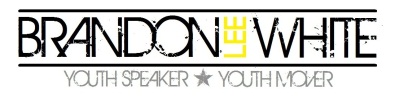 